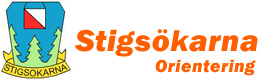 inbjuder till:O-ligans 2:a deltävlingOnsdag 25 maj vid Ekhagsskolan Dals LångedKlasser: U1, U2, U3 (skuggkartor i svartvit kopia till ledare)H10, D10H12, D12H14, D14H16, D16Extra Kort, Extra Lång  (20 kr/löpare, faktureras klubben)Anmälan: via Eventor (närtävlingar) senast måndag 23 maj kl. 12Möjlighet att anmäla sig finns också på TC fram till kl. 18:00.Start: från kl. 18.    Karta 1:10 000, ekvidistans 5 m. Reviderad 2015.Stämpelsystem Sportident, ta med egna brickor. Startstämpling för alla klasser.Övrigt: Ombyte och dusch inomhus. Gå ej med metalldubbskor inne!!Upplysningar: Johan Lilljeqvist 070 650 01 31Varmt välkomna!!